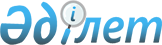 Астрахан аудандық мәслихатының 2008 жылғы 18 желтоқсандағы № 4С-10-2 "2009 жылға арналған аудандық бюджет туралы" шешіміне өзгерістер мен толықтырулар енгізу туралы
					
			Күшін жойған
			
			
		
					Ақмола облысы Астрахан аудандық мәслихатының  2009 жылғы 23 шілдедегі № 4С-15-3 шешімі. Ақмола облысы Астрахан ауданының Әділет басқармасында 2009 жылғы 28 шілдеде № 1-6-102 тіркелді. Күші жойылды - Ақмола облысы Астрахан аудандық мәслихатының 2010 жылғы 5 сәуірдегі № 4С-20-10 шешімімен

      Ескерту. Күші жойылды - Ақмола облысы Астрахан аудандық мәслихатының 2010.04.05 № 4С-20-10 шешімімен      Қазақстан Республикасының 2008 жылғы 4 желтоқсандағы Бюджеттік Кодексіне, Қазақстан Республикасының 2001 жылғы 23 қаңтардағы «Қазақстан Республикасындағы жергілікті мемлекеттік басқару және өзін-өзі басқару туралы» Заңының 6 бабына, Ақмола облыстық мәслихатының 2009 жылғы 15 шілдедегі № 4С-16-3 «Ақмола облыстық мәслихатының 2008 жылғы 13 желтоқсандағы «2009 жылға арналған облыстық бюджет туралы» № 4С-11-5 шешіміне өзгерістер мен толықтырулар енгізу туралы» (3328 нөмірмен нормативтік құқықтық кесімдерді мемлекеттік тіркеу Тізілімінде тіркелген) шешіміне және аудан әкімінің 2009 жылғы 8 шілдедегі № 556 ұсынысына сәйкес аудандық мәслихат ШЕШТІ:



      1. Астрахан аудандық мәслихатының 2008 жылғы 18 желтоқсандағы № 4С-10-2 «2009 жылға арналған аудандық бюджет туралы» (нормативтік құқықтық кесімдерді мемлекеттік тіркеу Тізілімінде 1-6-92 нөмірмен тіркелген, 2009 жылғы 16 қаңтарда, 2009 жылғы 23 қаңтарда аудандық «Маяк» газетінде жарияланған) 2009 жылдың 8 сәуіріндегі № 4С-12-1 Астрахан аудандық мәслихатының шешімдерімен енгізілген кейінгі өзгерістер мен толықтырулар «Астрахан аудандық мәслихатының 2008 жылғы 18 желтоқсандағы № 4С-10-2 шешіміне өзгерістер мен толықтырулар енгізу туралы «2009 жылға арналған аудандық бюджет туралы» (нормативтік құқықтық кесімдерді мемлекеттік тіркеу Тізілімінде 1-6-96 нөмірмен тіркелген, 2009 жылдың 1 мамырында № 17-18 аудандық «Маяк» газетінде жарияланған), 2009 жылдың 29 сәуіріндегі № 4С-14-1 «Астрахан аудандық мәслихатының 2008 жылғы 18 желтоқсандағы № 4С-10-2 «2009 жылға арналған аудандық бюджет туралы» (нормативтік құқықтық кесімдерді мемлекеттік тіркеу Тізілімінде 1-6-99 нөмірмен тіркелген, 2009 жылғы 15 мамырда № 20, 2009 жылғы 22 мамырда № 21, 2009 жылғы 5 маусымда № 24 аудандық «Маяк» газетінде жарияланған) шешіміне келесі өзгерістер мен толықтырулар енгізілсін:



      1 тармақтың 1) тармақшасындағы:

      «1397655,8» сандары «1413845,8 сандарымен ауыстырылсын»;

      238732» сандары «243732» сандарымен ауыстырылсын; 

      «1141214,8» сандары «1152404,8» сандарымен ауыстырылсын;.

      1 тармақтың 2) тармақшасындағы:

      «1409497,5» сандары «1425687,5» сандарымен ауыстырылсын;



      4 тармақта:

      «354241,8» сандары «365431,8» сандарымен ауыстырылсын;

      4 тармақтың 1 тармақшасындағы:

      «164281» сандары «208336,7» сандарымен ауыстырылсын;

      «993» сандары «775» сандарымен ауыстырылсын;

      «83565» сандары «73924,3» сандарымен ауыстырылсын;

      «15000» сандары «14632,4» сандарымен ауыстырылсын; 

      «24200» сандары «22372» сандарымен ауыстырылсын;



      келесі мазмұндағы азат жолмен толықтырылсын:

      «140 орынды Жалтыр бала-бақшасын ұстауға - 8520 мың теңге»;

      «Петровка ауылында орта мектепте күрделі жөндеуге - 47590 мың теңге»;

      4 тармақтың 2) тармақшасындағы:

      «189960,8» сандары «157095,1» сандарымен ауыстырылсын:

      «90058» сандары «90057,2» сандарымен ауыстырылсын;

      «1272,8» сандары «866,9» сандарымен ауыстырылсын;

      «64500» сандары «43157» сандарымен ауыстырылсын;

      «30000» сандары «18884» сандарымен ауыстырылсын;



      Аудандық мәслихаттың 2008 жылғы 18 желтоқсандағы № 4С-10-2 «2009 жылға арналған аудандық бюджет туралы» (1-6-92 нормативтік құқықтық кесімдерді мемлекеттік тіркеу Тізілімінде тіркелген, 2009 жылғы 16 қаңтарда, 2009 жылғы 23 қаңтарда аудандық «Маяк» газетінде жарияланған) шешімінің 1, 2, 4 қосымшасы осы шешімінің 1, 2, 4 қосымшасына сәйкес жаңа редакцияда мазмұндалсын.



      2. Осы шешім Ақмола облысы Астрахан ауданының Әділет басқармасында мемлекеттік тіркелген күнінен бастап күшіне енеді және 2009 жылдың 1 қаңтарынан бастап әрекет етеді.      Астрахан аудандық

      мәслихатының сессия

      төрағасы                                   А.Ермилов      Астрахан аудандық

      мәслихатының хатшысы                       Т.Ерсейітов      КЕЛІСІЛДІ:      Астрахан ауданының

      әкімі                                      Р.Әкімов      Астрахан ауданының

      «Қаржы бөлімі»

      Мемлекеттік мекемесінің

      бастығы                                    Ғ.Шонабаева      Астрахан ауданының

      «Экономика және бюджеттік

      жоспарлау бөлімі»

      Мемлекеттік мекемесінің

      бастығы                                    А.Жүсіпова 

Астрахан аудандық

мәслихатының 2008 жылғы

18 желтоқсандағы № 4С-10-2

«2009 жылға арналған

аудандық бюджет туралы» шешіміне

1 қосымша2009 жылға арналған аудандық бюждет

Астрахан аудандық

мәслихатының 2008 жылғы

18 желтоқсандағы № 4С-10-2

«2009 жылға арналған

аудандық бюджет туралы» шешіміне

2 қосымшаЗаңды тұлғалардың жарғылық қорын ұлғайтуға немесе

қалыптастыруға және бюджеттік инвестициялық жобаларды жүзеге

асыруға бағытталған, бюджеттік бағдарламаларға бөлінген 2009

жылға арналған даму бюджеттік бағдарламаларының тізбесі

Астрахан аудандық

мәслихатының 2008 жылғы

18 желтоқсандағы № 4С-10-2

«2009 жылға арналған

аудандық бюджет туралы» шешіміне

3 қосымшаАуылдық (село) әкім аппаратының окгругтар бойынша

шығындардың көлемі
					© 2012. Қазақстан Республикасы Әділет министрлігінің «Қазақстан Республикасының Заңнама және құқықтық ақпарат институты» ШЖҚ РМК
				санаттарсанаттарсанаттарсанаттарСомасыныптарсыныптарсыныптарСомасыныпшасыныпшаСомаАтауларСома12345I. КІРІСТЕР1413845,81Салықтық түсімдер243732,001Табыс салығы11047,02Жеке табыс салығы11047,003Әлеуметтік салық121737,01Әлеуметтік салық121737,004Меншікке салынатын салықтар102230,01Мүлікке салынатын салықтар84838,03Жер салығы5475,04Көлік құралдарына салынатын салық8967,05Бірыңғай жер салығы2950,005Тауарларға, жұмыстарға және қызметтергесалынатын ішкі салықтар6733,02Акциздер764,03Табиғи және басқа ресурстардыпайдаланғаны үшін түсетін түсімдер2597,04Кәсіпкерлік және кәсіби қызметтіжүргізгені үшін алынатын алымдар337208Заңдық мәнді іс-әрекеттерді жасағаны

және (немесе) оған уәкілеттігі бар мемлекеттік органдар немесе лауазымды адамдар құжаттар бергені үшін алынатын міндетті төлемдер1985,01Мемлекеттік баж1985,02Салықтық емес түсімдер7709,001Мемлекеттік меншіктен түсетін кірістер900,05Мемлекет меншігіндегі мүлікті жалғаберуден түсетін кірістер900,002Мемлекеттік бюджеттен қаржыландырылатынмемлекеттік мекемелердің тауарларды (жұмыстарды, қызметтерді) өткізуінен түсетін түсімдер33,01Мемлекеттік бюджеттен қаржыландырылатынмемлекеттік мекемелердің тауарларды (жұмыстарды, қызметтерді) өткізуінен түсетін түсімдер33,003Мемлекеттік бюджеттен қаржыландырылатын мемлекеттік мекемелер ұйымдастыратын мемлекеттік сатып алуды өткізуден түсетін ақша түсімдері2,01Мемлекеттік бюджеттен қаржыландырылатын мемлекеттік мекемелер ұйымдастыратын мемлекеттік сатып алуды өткізуден түсетін ақша түсімдері2,004Мемлекеттік бюджеттен қаржыландырылатын,сондай-ақ Қазақстан Республикасы Ұлттық Банкінің бюджетінен (шығыстар сметасынан) ұсталатын және қаржыландырылатын мемлекеттік мекемелер салатын айыппұлдар, өсімпұлдар, санкциялар, өндіріп алулар6725,01Мұнай секторы ұйымдарынан түсетінтүсімдерді қоспағанда, мемлекеттік бюджеттен қаржыландырылатын, сондай-ақ Қазақстан Республикасы Ұлттық Банкінің бюджетінен (шығыстар сметасынан) ұсталатын және қаржыландырылатын мемлекеттік мекемелер салатын айыппұлдар, өсімпұлдар, санкциялар, өндіріп алулар6725,006Басқа да салықтық емес түсімдер49,01Басқа да салықтық емес түсімдер49,03Негізгі капиталды сатудан түсетінтүсімдер10000Мемлекеттік мекемелерге бекітілген мемлекеттік мүлікті сату0,0Мемлекеттік мекемелерге бекітілген мемлекеттік мүлікті сату0,003Жерді және материалдық емес активтердісату100001Жерді сату100004Трансферттердің түсімдері1 152404,802Мемлекеттік басқарудың жоғары тұрғаноргандарынан түсетін трансферттер1 152404,82Облыстық бюджеттен түсетін трансфеттер1 152404,8Функционалдық топФункционалдық топФункционалдық топФункционалдық топФункционалдық топСомаКіші функцияКіші функцияКіші функцияКіші функцияСомаБюджеттік бағдарламалардың әкімшісБюджеттік бағдарламалардың әкімшісБюджеттік бағдарламалардың әкімшісСомаБағдарламаБағдарламаСомаАтауларАтауларСомаСомаII. ШЫҒЫНДАР1425687,51Жалпы сипаттағы мемлекеттiкқызметтер 130392,301Мемлекеттiк басқарудың жалпыфункцияларын орындайтын өкiлдi,атқарушы және басқа органдар114728,5112Аудан (облыстық маңызы бар қала)мәслихатының аппараты9296,0001Аудан (облыстық маңызы бар қала)мәслихатының қызметін қамтамасыз ету9296,0122Аудан (облыстық маңызы бар қала)әкiмінің аппараты 36239,0001Аудан (облыстық маңызы бар қала)әкімінің қызметін қамтамасыз ету36239,0123Қаладағы аудан, аудандық маңызы бар қала, кент, ауыл (село), ауылдық (селолық) округ әкімінің аппараты69193,5001Қаладағы ауданның, аудандық маңызыбар қаланың, кенттің, ауылдың (селоның), ауылдық (селолық) округтің әкімі аппаратының қызметін қамтамасыз ету69193,502Қаржылық қызмет8059,8452Ауданның (облыстық маңызы барқаланың) қаржы бөлімі8059,8001Қаржы бөлімінің қызметін қамтамасыз ету7391,6003Салық салу мақсатында мүліктібағалауды жүргізу339,2004Біржолғы талондарды беру жөніндегіжұмысты және біржолғы талондарды іске асырудан сомаларды жинаудың толықтығын қамтамасыз етуді ұйымдастыру329,005Жоспарлау және статистикалық қызмет7604,0453Ауданның (облыстық маңызы барқаланың) экономика және бюджеттік жоспарлау бөлімі7604,0001Экономика және бюджеттік жоспарлаубөлімнің қызметін қамтамасыз ету7604,02Қорғаныс1639,001Әскери мұқтаждар1639,0122Аудан (облыстық маңызы бар қала)әкiмінің аппараты1639,0005Жалпыға бірдей әскери міндеттіатқару шеңберіндегі іс-шаралар1639,04Бiлiм беру896112,701Мектепке дейінгі тәрбие және оқыту24841,2464Ауданның (облыстық маңызы барқаланың) білім беру бөлімі24841,2009Мектепке дейінгі тәрбие ұйымдарының қызметін қамтамасыз ету24841,202Бастауыш, негізгі орта және жалпыорта бiлiм беру695075,6123Қаладағы аудан, аудандық маңызы бар қала, кент, ауыл (село), ауылдық (селолық) округ әкімінің аппараты1000,0005Ауылдық (селолық) жерлерде балаларды мектепке дейін тегін алып баруды және кері алып келуді ұйымдастыру1000,0464Ауданның (облыстық маңызы барқаланың) білім беру бөлімі694075,6003Жалпы білім беру674412,6006Балалар үшін қосымша білім беру13307,0010Республикалық бюджеттен берілетіннысаналы трансферттердің есебінен білім берудің мемлекеттік жүйесіне оқытудың жаңа технологияларын енгізу6356,009Бiлiм беру саласындағы өзге деқызметтер176195,9464Ауданның (облыстық маңызы барқаланың) білім беру бөлімі86138,7001Білім беру бөлімінің қызметінқамтамасыз ету6990,1004Ауданның (облыстық маңызы барқаланың) мемлекеттік білім беру мекемелерінде білім беру жүйесін ақпараттандыру4721,6005Ауданның (облыстық маңызы барқаланың) мемлекеттiк бiлiм беру мекемелер үшiн оқулықтар мен оқу-әдістемелік кешендерді сатып алу және жеткiзу4465,0011Өңірлік жұмыспен қамту және кадрларды қайта даярлау стратегиясын іске асыру щеңберінде білім беру объектілеріне күрделі, ағымдағы жөндеу жұмыстарын жүргізу69962,0467Ауданның (облыстық маңызы барқаланың) құрылыс бөлімі90057,2037Білім беру объектілерін салу жәнереконструкциялау90057,26Әлеуметтiк көмек және әлеуметтiкқамсыздандыру65210,502Әлеуметтiк көмек53656,0123Қаладағы аудан, аудандық маңызы бар қала, кент, ауыл (село), ауылдық (селолық) округ әкімінің аппараты9205,0003Мұқтаж азаматтарға үйде әлеуметтік  көмек көрсету9205,0451Ауданның (облыстық маңызы барқаланың) жұмыспен қамту және әлеуметтік бағдарламалар бөлімі44451,0002Еңбекпен қамту бағдарламасы29530,0005Мемлекеттік атаулы әлеуметтік көмек3216,0006Тұрғын үй көмегі24,0007Жергілікті өкілетті органдардыңшешімі бойынша мұқтаж азаматтардың жекелеген топтарына әлеуметтік көмек1843,0010Үйден тәрбиеленіп оқытылатын мүгедек балаларды материалдық қамтамасыз ету274,001618 жасқа дейінгі балаларға мемлекеттік жәрдемақылар7332,0017Мүгедектерді оңалту жекебағдарламасына сәйкес, мұқтаж мүгедектерді міндетті гигиеналық құралдармен қамтамасыз етуге, және ымдау тілі мамандарының, жеке көмекшілердің қызмет көрсету2232,009Әлеуметтiк көмек және әлеуметтiкқамтамасыз ету салаларындағы өзге де қызметтер11554,5451Ауданның (облыстық маңызы барқаланың) жұмыспен қамту және әлеуметтік бағдарламалар бөлімі11554,5001Жұмыспен қамту және әлеуметтікбағдарламалар бөлімінің қызметін қамтамасыз ету11339,5011Жәрдемақыларды және басқа даәлеуметтік төлемдерді есептеу, төлеу мен жеткізу бойынша қызметтерге ақы төлеу215,07Тұрғын үй-коммуналдық шаруашылық177514,401Тұрғын үй шаруашылығы62041,0467Ауданның (облыстық маңызы барқаланың) құрылыс бөлімі62041,0003Мемлекеттік коммуналдық тұрғын үйқорының тұрғын үй құрылысы43157,0004Инженерлік коммуникациялық инфрақұрылымды дамыту және жайластыру18884,002Коммуналдық шаруашылық101220,9458Ауданның (облыстық маңызы барқаланың) тұрғын үй-коммуналдық шаруашылығы, жолаушылар көлігі және автомобиль жолдары бөлімі86524,3026Ауданның (облыстық маңызы барқаланың) коммуналдық меншігіндегі жылу жүйелерін қолдануды ұйымдастыру12600,0030Өңірлік жұмыспен қамту және кадрларды қайта даярлау стратегиясын іске асыру шеңберінде инженерлік коммуникациялық инфрақұрылымды жөндеу және елді-мекендерді көркейту73924,3467Ауданның (облыстық маңызы барқаланың) құрылыс бөлімі14696,6005Коммуналдық шаруашылығын дамыту8819,7006Сумен жабдықтау жүйесін дамыту5876,903Елді - мекендерді көркейту14252,5123Қаладағы аудан, аудандық маңызы бар қала, кент, ауыл (село), ауылдық (селолық) округ әкімінің аппараты4674,2008Елді мекендерде көшелерді жарықтандыру1713,0009Елді мекендердің санитариясынқамтамасыз ету1992,3010Жерлеу орындарын күтіп-ұстау жәнетуысы жоқ адамдарды жерлеу150,0011Елді мекендерді абаттандыру менкөгалдандыру818,9458Ауданның (облыстық маңызы барқаланың) тұрғын үй-коммуналдық шаруашылығы, жолаушылар көлігі және автомобиль жолдары бөлімі9578,3018Елді мекендерді абаттандыру менкөгалдандыру9578,38Мәдениет, спорт, туризм жәнеақпараттық кеңістiк71521,801Мәдениет саласындағы қызмет41561,0455Ауданның (облыстық маңызы барқаланың) мәдениет және тілдерді дамыту бөлімі41561,0003Мәдени - демалыс жұмысын қолдау41561,002Спорт4917,0465Ауданның (облыстық маңызы барқаланың) Дене шынықтыру және спорт бөлімі4917,0006Аудандық (облыстық маңызы барқалалық) деңгейде спорттық жарыстар өткiзу874,0007Әртүрлі спорт түрлері бойынша аудан(облыстық маңызы бар қала) құрама командаларының мүшелерін дайындау және олардың облыстық спорт жарыстарына қатысуы4043,003Ақпараттық кеңiстiк15225,0455Ауданның (облыстық маңызы барқаланың) мәдениет және тілдерді дамыту бөлімі11925,0006Аудандық (қалалық) кiтапханалардыңжұмыс iстеуi11387,0007Мемлекеттік тілді және Қазақстанхалықтарының басқа да тілдерін дамыту538,0456Ауданның (облыстық маңызы барқаланың) ішкі саясат бөлімі3300,0002Бұқаралық ақпарат құралдары арқылымемлекеттiк ақпарат саясатын жүргізу3300,009Мәдениет, спорт, туризм жәнеақпараттық кеңiстiктi ұйымдастыру жөнiндегi өзге де қызметтер9818,8455Ауданның (облыстық маңызы барқаланың) мәдениет және тілдерді дамыту бөлімі2468,8001Мәдениет және тілдерді дамытубөлімінің қызметін қамтамасыз ету2468,8456Ауданның (облыстық маңызы барқаланың) ішкі саясат бөлімі3886,0001Ішкі саясат бөлімінің қызметінқамтамасыз ету3586,0003Жастар саясаты саласындағы өңірлікбағдарламаларды іске асыру300,0465Ауданның (облыстық маңызы барқаланың) Дене шынықтыру және спорт бөлімі3464,0001Дене шынықтыру және спорт бөліміқызметін қамтамасыз ету3464,010Ауыл, су, орман, балық шаруашылығы, ерекше қорғалатын табиғи аумақтар, қоршаған ортаны және жануарлар дүниесін қорғау, жер қатынастары22933,801Ауыл шаруашылығы11536,0462Ауданның (облыстық маңызы барқаланың) ауыл шаруашылық бөлімі11536,0001Ауыл шаруашылығы бөлімінің қызметін қамтамасыз ету5656,0099Республикалық бюджеттен берілетін нысаналы трансферттер есебінен ауылдық елді-мекендер саласының мамандарын әлеуметтік қолдау шараларын іске асыру5880,002Су шаруашылығы5642,8467Ауданның (облыстық маңызы барқаланың) құрылыс бөлімі5642,8012Сумен жабдықтау жүйесін дамыту5642,806Жер қатынастары5755,0463Ауданның (облыстық маңызы барқаланың) жер қатынастары бөлімі5755,0001Жер қатынастары бөлімінің қызметінқамтамасыз ету5755,011Өнеркәсіп, сәулет,қала құрылысы және құрылыс қызметі7689,002Сәулет,қала құрылысы және құрылысқызметі7689,0467Ауданның (облыстық маңызы барқаланың) құрылыс бөлімі4321,0001Құрылыс бөлімінің қызметінқамтамасыз ету4321,0468Ауданның (облыстық маңызы барқаланың) сәулет және қала құрылысы бөлімі3368,0001Қала құрылысы және сәулет бөлімініңқызметін қамтамасыз ету3368,012Көлік және коммуникация22233,701Автомобиль көлігі7601,3458Ауданның (облыстық маңызы барқаланың) тұрғын үй-коммуналдық шаруашылығы, жолаушылар көлігі және автомобиль жолдары бөлімі7601,3023Автомобиль жолдарының жұмыс істеуін қамтамасыз ету7601,309Көлік және коммуникация саласындағы өзге де қызметтер14632,4458Ауданның (облыстық маңызы барқаланың) тұрғын үй-коммуналдық шаруашылығы, жолаушылар көлігі және автомобиль жолдары бөлімі14632,4008Өңірлік жұмыспен қамту және кадрларды қайта даярлау стратегиясын іске асыру шеңберінде аудандық маңызы бар автомобиль жолдарын, қала және елді-мекендер көшелерін жөндеу және ұстау14632,413Басқалар13032,003Кәсіпкерлік қызметті қолдау жәнебәсекелестікті қорғау3815,0469Ауданның (облыстық маңызы барқаланың) кәсіпкерлік бөлімі3815,0001Кәсіпкерлік бөлімі қызметінқамтамасыз ету3815,09Басқалар9217,0452Ауданның (облыстық маңызы барқаланың) қаржы бөлімі5100,0012Ауданның (облыстық маңызы барқаланың) жергілікті атқарушы органының резерві5100,0458Ауданның (облыстық маңызы барқаланың) тұрғын үй-коммуналдық шаруашылығы, жолаушылар көлігі және автомобиль жолдары бөлімі4117,0001Тұрғын үй-коммуналдық шаруашылығы, жолаушылар көлігі және автомобиль жолдары бөлімнің қызметін қамтамасыз ету4117,015Трансферттер17408,31Трансферттер17408,3452Ауданның (облыстық маңызы барқаланың) қаржы бөлімі17408,3006Нысаналы пайдаланылмаған (толықпайдаланылмаған) трансферттерді қайтару16214,6016Нысаналы мақсатқа сай пайдаланылмаған нысаналы трансферттерді қайтару1193,7III. Таза бюджеттік несие беру0,0IV. Қаржы активтерімен жасалатыноперациялар бойынша сальдосы14130,013Басқалар14130,09Басқалар14130,0452Ауданның (облыстық маңызы барқаланың) қаржы бөлімі14130,0014Заңды тұлғалардың жарғылық капиталын қалыптастыру немесе ұлғайту14130,0V. Бюджет тапшылығы (профицит)-25971,7VI. Бюджет тапшылығын қаржыландыру (профицитті пайдалану)25971,78Бюджет қаражаты қалдықтарының қозғалысы25971,701Бюджет қаражатының қалдықтары25971,71Бюджет қаражатының бос қалдықтары25971,7Бюджеттік классификацияның кодыБюджеттік классификацияның кодыБюджеттік классификацияның кодыБюджеттік классификацияның кодыБюджеттік классификацияның кодыСомаII. Шығындар172437,64Бiлiм беру90057,209Бiлiм беру саласындағы өзге де қызметтер90057,2467Ауданның (облыстық маңызы бар қала) құрылыс бөлімі90057,2037Білім беру объектілерін салу және реконструкциялау90057,2Жергілікті бюджет қаражаты есебінен90057,2Жалтыр селосында 140 орындық балабақша құрылысы90057,27Тұрғын үй - коммуналдық шаруашылығы76737,601Тұрғын үй шаруашылығы62041467Ауданның (облыстық маңызы бар қаланың) құрылыс бөлімі62041003Мемлекеттік коммуналдық тұрғын үй қорының тұрғын үй құрылысы және (немесе) сатып алу43157Республикалық бюджеттен берілетін трансферттер есебінен43157Астрахан ауылындағы он сегіз пәтерлік тұрғын үй құрылысы43157004Инженерлік коммуникациялық инфракұрылымды дамыту және жайластыру және (немесе) сатып алуға кредит беру18884Республикалық бюджеттен берілетін трансферттер есебінен1888402Коммуналдық шаруашылық14696,6467Ауданның (облыстық маңызы бар қаланың) құрылыс бөлімі14696,6005Коммуналдық шаруашылығын дамыту8819,7Жергілікті бюджет қаражаты есебінен8819,7006Сумен жабдықтау жүйесін дамыту5876,9Жергілікті бюджет қаражаты есебінен5876,9Новочеркасское ауылында "Сумен қамтамасыз ету және ауылдық аумақтардың канализациясы" салалық жобасын жүзеге асыру мақсатында авторлық және техникалық бақылау жүргізу үшін866,9Ұзынкөл ауылындағы суды тазарту үшін құрамалы блок- модуль орнату және салу580Ұзынкөл ауылында су құбыры жүйелерінің құрылысы бойынша мемлекеттік сараптама жүргізу және жобалық-сметалық құжаттама жасау2000Петровка ауылында су құбыры жүйелерінің құрылысы бойынша мемлекеттік сараптама жүргізу және жобалық-сметалық құжаттама жасау сараптама жүргізу және жобалық-сметалық құжаттама жасау1000Астрахан ауылында (3 кезек) су құбыры жүйелерін реконструциялау бойынша мемлекеттік сараптама жүргізу және жобалық-сметалық құжаттама жасау сараптама жүргізу және жобалық-сметалық құжаттама жасау143010Ауыл, су, орман, балық шаруашылығы, ерекше қорғалатын табиғи аумақтар, қоршаған ортаны және жануарлар дүниесін қорғау, жер қатынастары5642,802Су шаруашылығы5642,8467Ауданның (облыстық маңызы бар қаланың) құрылыс бөлімі5642,8012Сумен жабдықтау жүйесін дамыту5642,8Республикалық бюджеттен берілетін трансферттер есебінен5642,8Петровка селосындағы су құбыры жүйесінің құрылысы5642,8V. Қаржы активтерімен жасалатын операциялар бойынша сальдосы1413013Басқалар1413009Басқалар14130452Ауданның (облыстық маңызы бар қаланың) қаржы бөлімі14130014Заңды тұлғалардың жарғылық капиталын қалыптастыру немесе ұлғайту14130№ р/с№ р/с№ р/с№ р/с№ р/сСомаАБПАБПАБПАБПСомаБағдарламаБағдарламаБағдарламаСомаАтауларСомаБарлығы84072,71Астрахан селолық округіАстрахан селолық округіАстрахан селолық округіАстрахан селолық округі11712,6123001Қаладағы ауданның, аудандық маңызы бар қаланың, кенттің, ауылдың (селоның), ауылдық (селолық) округтің әкімі аппаратының қызметін қамтамасыз ету6406005Ауылдық селолық жерлерде балалардымектепке дейін тегін алып баруды және кері алып келуді ұйымдастыру0003Мұқтаж азаматтарға үйде әлеуметтiк көмек көрсету2043008Елді мекендердегі көшелердіжарықтандыру1713009Елді мекендердің санитариясынқамтамасыз ету878,3010Жерлеу орындарын күтіп-ұстау жәнетуысы жоқ адамдарды жерлеу120011Елді мекендерді абаттандыру менкөгалдандыру552,32Бесбидайық селолық округіБесбидайық селолық округіБесбидайық селолық округіБесбидайық селолық округі4206,5001Қаладағы ауданның, аудандық маңызыбар қаланың, кенттің, ауылдың (селоның), ауылдық (селолық) округтің әкімі аппаратының қызметін қамтамасыз ету4184,5003Мұқтаж азаматтарға үйде әлеуметтік көмек көрсету0009Елді мекендердің санитариясынқамтамасыз ету223Есіл селолық округіЕсіл селолық округіЕсіл селолық округіЕсіл селолық округі4707001Қаладағы ауданның, аудандық маңызыбар қаланың, кенттің, ауылдың (селоның), ауылдық (селолық) округтің әкімі аппаратының қызметін қамтамасыз ету3983003Мұқтаж азаматтарға үйде әлеуметтiк көмек көрсету702009Елді мекендердің санитариясынқамтамасыз ету224Жалтыр селолық округіЖалтыр селолық округіЖалтыр селолық округіЖалтыр селолық округі10473,6001Қаладағы ауданның, аудандық маңызыбар қаланың, кенттің, ауылдың (селоның), ауылдық (селолық) округтің әкімі аппаратының қызметін қамтамасыз ету7674003Мұқтаж азаматтарға үйде әлеуметтiк көмек көрсету1675009Елді мекендердің санитариясынқамтамасыз ету828010Жерлеу орындарын күтіп-ұстау жәнетуысы жоқ адамдарды жерлеу30011Елді мекендерді абаттандыру менкөгалдандыру266,65Жарсуат селолық округіЖарсуат селолық округіЖарсуат селолық округіЖарсуат селолық округі3601001Қаладағы ауданның, аудандық маңызыбар қаланың, кенттің, ауылдың (селоның), ауылдық (селолық) округтің әкімі аппаратының қызметін қамтамасыз ету3579003Мұқтаж азаматтарға үйде әлеуметтiк көмек көрсету0009Елді мекендердің санитариясынқамтамасыз ету226Камышенский селолық округіКамышенский селолық округіКамышенский селолық округіКамышенский селолық округі3883001Қаладағы ауданның, аудандық маңызыбар қаланың, кенттің, ауылдың (селоның), ауылдық (селолық) округтің әкімі аппаратының қызметін қамтамасыз ету3403003Мұқтаж азаматтарға үйде әлеуметтiккөмек көрсету458009Елді мекендердің санитариясынқамтамасыз ету227Каменский селолық округіКаменский селолық округіКаменский селолық округіКаменский селолық округі4199001Қаладағы ауданның, аудандық маңызыбар қаланың, кенттің, ауылдың (селоның), ауылдық (селолық) округтің әкімі аппаратының қызметін қамтамасыз ету3894003Мұқтаж азаматтарға үйде әлеуметтiк көмек көрсету283009Елді мекендердің санитариясынқамтамасыз ету228Қайнар селолық округіҚайнар селолық округіҚайнар селолық округіҚайнар селолық округі2680001Қаладағы ауданның, аудандық маңызыбар қаланың, кенттің, ауылдың (селоның), ауылдық (селолық) округтің әкімі аппаратының қызметін қамтамасыз ету26809Қызылжар селолық округіҚызылжар селолық округіҚызылжар селолық округіҚызылжар селолық округі4405001Қаладағы ауданның, аудандық маңызыбар қаланың, кенттің, ауылдың (селоның), ауылдық (селолық) округтің әкімі аппаратының қызметін қамтамасыз ету3833003Мұқтаж азаматтарға үйде әлеуметтiк көмек көрсету550009Елді мекендердің санитариясынқамтамасыз ету22#Колутон селолық округіКолутон селолық округіКолутон селолық округіКолутон селолық округі4917001Қаладағы ауданның, аудандық маңызыбар қаланың, кенттің, ауылдың(селоның), ауылдық (селолық)округтің әкімі аппаратының қызметін қамтамасыз ету4547003Мұқтаж азаматтарға үйде әлеуметтiк көмек көрсету348009Елді мекендердің санитариясынқамтамасыз ету22Николаевский селолық округіНиколаевский селолық округіНиколаевский селолық округіНиколаевский селолық округі4703001Қаладағы ауданның, аудандық маңызыбар қаланың, кенттің, ауылдың (селоның), ауылдық (селолық) округтің әкімі аппаратының қызметін қамтамасыз ету4366003Мұқтаж азаматтарға үйде әлеуметтiк көмек көрсету315009Елді мекендердің санитариясынқамтамасыз ету22Новочеркасский селолық округіНовочеркасский селолық округіНовочеркасский селолық округіНовочеркасский селолық округі5352001Қаладағы ауданның, аудандық маңызыбар қаланың, кенттің, ауылдың (селоның), ауылдық (селолық) округтің әкімі аппаратының қызметін қамтамасыз ету4671003Мұқтаж азаматтарға үйде әлеуметтiк көмек көрсету659009Елді мекендердің санитариясынқамтамасыз ету22Острогорский селолық округіОстрогорский селолық округіОстрогорский селолық округіОстрогорский селолық округі4451001Қаладағы ауданның, аудандық маңызыбар қаланың, кенттің, ауылдың (селоның), ауылдық (селолық) округтің әкімі аппаратының қызметін қамтамасыз ету3653003Мұқтаж азаматтарға үйде әлеуметтiк көмек көрсету776009Елді мекендердің санитариясынқамтамасыз ету22Первомайский селолық округіПервомайский селолық округіПервомайский селолық округіПервомайский селолық округі4983001Қаладағы ауданның, аудандық маңызыбар қаланың, кенттің, ауылдың (селоның), ауылдық (селолық) округтің әкімі аппаратының қызметін қамтамасыз ету4201003Мұқтаж азаматтарға үйде әлеуметтiк көмек көрсету760009Елді мекендердің санитариясынқамтамасыз ету22Староколутонский селолық округіСтароколутонский селолық округіСтароколутонский селолық округіСтароколутонский селолық округі4905001Қаладағы ауданның, аудандық маңызыбар қаланың, кенттің, ауылдың (селоның), ауылдық (селолық) округтің әкімі аппаратының қызметін қамтамасыз ету4548003Мұқтаж азаматтарға үйде әлеуметтiк көмек көрсету335009Елді мекендердің санитариясынқамтамасыз ету22Узункольский селолық округіУзункольский селолық округіУзункольский селолық округіУзункольский селолық округі4894001Қаладағы ауданның, аудандық маңызыбар қаланың, кенттің, ауылдың (селоның), ауылдық (селолық) округтің әкімі аппаратының қызметін қамтамасыз ету3571003Мұқтаж азаматтарға үйде әлеуметтiк көмек көрсету301005Ауылдық (селолық) жерлердебалаларды мектепке дейін тегін алып баруды және кері алып келуді ұйымдастыру1000009Елді мекендердің санитариясынқамтамасыз ету22